Career objectiveLooking for reputable and flourishing organization where I can expand my skills and gain practical experience in business administration.Personal informationEducation and certificationsWork ExperienceSep 2015 to Present: New Vision Training Center – Project Administrator:Preparing projects reports, presentations, proposals and correspondenceAssisting office staff and the teachers in maintaining files and databasesUsing a variety of software, such as Microsoft Word, PowerPoint and Excel in my daily tasksScheduling and attending meetings, and helping in creating agendasPhotocopying and printing various documentsOrdering office stationery suppliesMar 2015 to Jul 2015: Syscoms College – Office Administrator/Marketing:Presenting in schools to prospective studentsAssisting prospective students in any questions and concerns about the college programsRegistering new studentsProviding students with any required letters and documentsDocuments translation (Arabic-English and English-Arabic)Telemarketing and Social Media involvement to attract new studentsSep 2014 to Nov 2014: Al-Ain Distribution Company (AADC) – Internship:1)      Customer Service Department (CSD):Responded to customers’ inquiriesUpdated data records on daily basisManaged order flow to ensure proper action is takenEnsured customers’ documents are complete and accurateCompleted adjustments and repayment tasks2)      Finance Department:Monitored received bills and expenditure control using ORACLE databaseEntered bills in the system and completed the required amendmentsMonitored budgets for the different departments in the companyAssisted in payroll preparationGathered required documents in response to projects’ needsGeneral skillsMicrosoft Office (Word, Excel and Power Point)ORACLE Database System (Basic)Accounting SkillsInternet and ResearchingCustomers ServiceAbility to multi-task and meeting changing deadlinesLanguageArabic: Native LanguageEnglish: FluentMore about meSelf-MotivatedTeamwork PlayerGoal-OrientedWork well under pressure and manage time effectivelyInterests/HobbiesDrawingSportsClick to send CV No & get contact details of candidate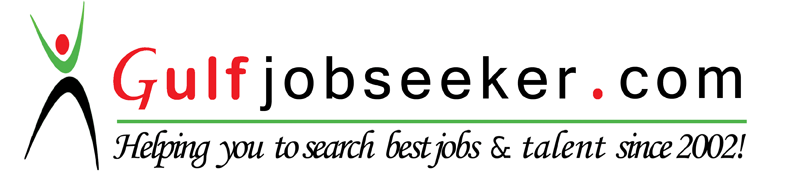                CV   shayma Name                           Shayma ZakzoukMarital status          SingleDate of birth12/11/1992E-mail                     shayma_zakzoukrs@hotmail.comAddressUAE – Al AinMobile No0553398665Driving license UAE – ABU-DHABIUniversity DegreeBachelor's degree In Business Administration (GPA:2.89)Major of AccountingAl Ain University for Science and Technology – Dec 2014High SchoolAl Hayar School – AL-AIN (92.2%)Language CertificatesIELTSCMAStudying Certified Management Accounting (CMA) 